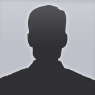 HanSBeckerGRAFIKDESIGNERHanSBeckerGRAFIKDESIGNERHanSBeckerGRAFIKDESIGNERGeburtsdatum22 März 1978Adresse Universitätsstraße 2, 86159 AugsburgAdresse Universitätsstraße 2, 86159 AugsburgTelefon0977 99 88 77Emailinfo@lebenslaufgestalten.deÜBER MICHLoremipsum dolor sit amet, consecteturadipisicingelit, sed do eiusmodtemporincididuntutlabore et dolore magna aliqua. Ut enim ad minimveniam, quisnostrudexercitationullamcolaborisnisi ut aliquip ex eacommodoconsequat.AUSBILDUNG(1999 – 2001)BACHELOR IN ARTSGREEN ELEPHANT ARTSLoremipsum dolor sit amet, consecteturadipisicingelit, sed do eiusmodtemporincididuntutlabore et dolore magna aliqua.(1988 - 1989)COOL DESIGN SCHULUNGBLAUE BIENE KUNSTLoremipsum dolor sit amet, consecteturadipisicingelit, sed do eiusmodtemporincididuntutlabore et dolore magna aliqua.ERFAHRUNG(2011 - Heute)SENIOR ENTWICKLERKREATIVE BIENELoremipsum dolor sit amet, consecteturadipisicingelit, sed do eiusmodtemporincididuntutlabore et dolore magna aliqua.(2005 – 2011)DESIGNSTUDENTANZIEHENDE DESIGNSLoremipsum dolor sit amet, consecteturadipisicingelit, sed do eiusmodtemporincididuntutlabore et dolore magna aliqua.PROFESSIONELLE FÄHIGKEITENPERSÖNLICHE FÄHIGKEITENAUSZEICHNUNGENBest Designervon 2010Gewinner der Euro Design 2009Best Creative Designer 2008Gewinner – National Design Competition 2006Gewinner - Adobe Design Competition 2005Gewinner – Swiss Design Competition 2004